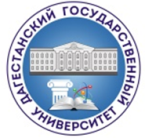 МИНОБРНАУКИ РОССИИФедеральное государственное бюджетное образовательное учреждение высшего образования«ДАГЕСТАНСКИЙ ГОСУДАРСТВЕННЫЙ УНИВЕРСИТЕТ»(ДГУ)СОЦИАЛЬНЫЙ ФАКУЛЬТЕТАННОТАЦИИ К РАБОЧИМ ПРОГРАММАМвысшего образования – программа магистратурынаправление подготовки 39.04.03 ОРГАНИЗАЦИЯ РАБОТЫ С МОЛОДЕЖЬЮпрофиль подготовки«Кадровый потенциал молодежи, заочная форма обучения»формы обучения ОЧНАЯМахачкала, 2022Б1.О.1 .1	социальные теории и социальное развитие в современном миреБ1.О.1 .2	иностранный языкБ1.О.1 .3	компьютерные технологии в науке и образованииБ1.О.1 .4	методология науки и образованииБ1.О.1 .5	педагогика высшей школыБ1.О.1 .6	cоциология комплексных исследований молодёжиБ1.О.2 .1	математическое моделирование социальных процессов в молодежной средеБ1.О.2 .2	превентивная педагогикаБ1.О.2 .3	управление проектами в молодежной средеБ1.О.2 .4	социально-правовое регулирование молодежных процессовДисциплины .Часть, формируемая участниками образовательных отношенийБ1.В.1 .1	социальные проблемы молодежиБ1.В.1 .2	молодежные общественные организацииБ1.В.1 .3	менеджмент в молодежной средеБ1.В.1 .4	основы SOFT-компетенций в молодежной средеБ1.В.1 .5	теория и методология организации работы с молодежьюБ1.В.1 .6	история развития молодежного движения в России и за рубежомБ1.В.1 .7	организация добровольческой (волонтерской) деятельности и взаимодействия с социально-ориентированными НКОБ1.В.1 .8	социальное лидерство в молодежной средеБ1.В.1 .9	федеральная и региональная молодежная политикаБ1.В.1 .10	организация работы с различными категориями молодежиБ1.В.1 .11	социально-культурный сервис в молодежной средеПрактика. Часть, формируемая участниками образовательных отношенийБ2.В.1	учебная практика, ознакомительнаяБ2.В.2	учебная практика, технологическаяДисциплины по выборуБ1.В.ДВ.1 .1	социальное обучение молодежиБ1.В.ДВ.1 .2	клиент ориентированный подход в работе с молодежьюБ1.В.ДВ.2 .1	социальный туризм в молодежной сфереБ1.В.ДВ.2 .2	управление инновационной деятельностьюБ1.В.ДВ.3 .1	карьерные стратегии молодежиБ1.В.ДВ.3 .2	оценка социальных рисков в проектной деятельностиБ1.В.ДВ.4 .1	социология труда. образовательный курс Санкт-Петербургского государственного университета.Б1.В.ДВ.4 .2	поведение потребителей в культурном туризме. образовательный курс НИУ ВШЭ.Факультативные дисциплиныФТД.В.ДВ.1	технология социально-педагогической деятельности с молодежьюФТД.В.ДВ.2	региональная молодежная политикаПрактикаБ2.О.1	учебная практика, научно-исследовательская работаБ2.О.2	производственная практика, преддипломнаяБ1.О.1 .1	СОЦИАЛЬНЫЕ ТЕОРИИ И СОЦИАЛЬНОЕ РАЗВИТИЕ В СОВРЕМЕННОМ МИРЕДисциплина «Социальные теории и социальное развитие в современном мире» входит в обязательную часть образовательной программы магистратуры по направлению подготовки 39.04.03. Организация работы с молодежью. Дисциплина реализуется на социальном факультете, кафедрой теории и истории социальной работы. Содержание дисциплины охватывает круг вопросов, связанных с анализом социальных теорий и особенностей социального развития в современном мире в контексте социокультурных особенностей. Значительное внимание уделяется анализу особенностей складывания социологических концепций и социального развития различных групп общества, включая молодежь. Дисциплина нацелена на формирование следующих компетенций выпускника: - универсальных - УК-5. «Способен анализировать и учитывать разнообразие культур в процессе межкультурного взаимодействия». Преподавание дисциплины предусматривает проведение следующих видов учебных занятий: лекции, семинарские занятия, самостоятельная работа. Рабочая программа дисциплины предусматривает проведение таких видов текущего контроля успеваемости как фронтальный опрос, коллоквиум, обсуждение реферата, доклад с последующим его обсуждением, диспут, контрольная работа и пр.; рубежного контроля в форме письменной контрольной работы, устного опроса, коллоквиума; промежуточного контроля в форме экзамена. Объем дисциплины: 3 зачетных единиц, в том числе в академических часах по видам учебных занятий.Б1.О.1 .2	ИНОСТРАННЫЙ ЯЗЫКДисциплина «Иностранный язык (английский)» входит в обязательную часть образовательной программы магистратуры по направлению подготовки 39.04.03 Организация работы с молодежью Дисциплина реализуется на социальном факультете кафедрой иностранных языков для ЕНФ. Дисциплина нацелена на формирование следующих компетенций выпускника: УК-4 - способен осуществлять деловую коммуникацию в устной и письменной формах на государственном языке Российской Федерации и иностранном(ых) языке(ах). Преподавание дисциплины предусматривает проведение следующих видов учебных занятий: практической (контактная работа студента с преподавателем) и самостоятельной работы. Рабочая программа дисциплины предусматривает проведение следующих видов контроля успеваемости в форме контрольной работы и промежуточный контроль в форме зачета. Объем дисциплины – 2 зачетные единицы, 72 часа.Б1.О.1 .3	КОМПЬЮТЕРНЫЕ ТЕХНОЛОГИИ В НАУКЕ И ОБРАЗОВАНИИДисциплина «Компьютерные технологии в науке и образовании» входит в обязательную часть ОПОП по направлению подготовки 39.04.03 Организация работы с молодежью. Дисциплина реализуется на социальном факультете ДГУ кафедрой социальных и информационных технологий СФ. Дисциплина «Компьютерные технологии в науке и образовании» изучается во втором семестре первого учебного года. Она фактически является начальным курсом, содержательно-методически и логически дисциплина связана с такими учебными курсами бакалавриата как: «Информатика» и «Социальная информатика». Дисциплина нацелена на формирование следующих компетенций выпускника: Универсальных: - УК-1- Способен осуществлять критический анализ проблемных ситуаций на основе системного подхода, вырабатывать стратегию действий. Общепрофессиональных - ОПК-1 - Способен применять современные информационно-коммуникационные технологии и программные средства при постановке и решении задач профессиональной деятельности в сфере молодежной политики. Преподавание дисциплины предусматривает проведение следующих видов учебных занятий: лабораторные занятия, самостоятельная работа. Рабочая программа дисциплины предусматривает проведение следующих видов контроля успеваемости в форме контрольной работы и промежуточный контроль в форме зачета. Объем дисциплины: 2 зачетные единицы, в том числе в академических часах по видам учебных занятий.Б1.О.1 .4	МЕТОДОЛОГИЯ НАУКИ И ОБРАЗОВАНИИДисциплинам методология науки и образования»входит в обязательную часть образовательной программы магистратуры по направлению 39.04.03 «Организация работы с молодежью». Дисциплина реализуется на социальном факультете ДГУ кафедрой общей и социальной педагогики. Содержание дисциплины охватывает круг вопросов связанных с различными аспектами формирования комплекса знаний, умений и навыков по теории и методологии организации социальной работы с населением и ознакомление с современными тенденциями развития социальной сферы. В целях эффективного изучения учебного материала по курсу необходимо, чтобы студенты освоили проблемные вопросы и методы данной дисциплин. Дисциплина нацелена на формирование следующих компетенций выпускника: Универсальных: УК-4. Способен применять современные коммуникативные технологии, в том числе на иностранном(ых) языке(ах), для академического и профессионального взаимодействия.; Общепрофессиональных: ОПК-2. Способен объяснять и прогнозировать социальные явления и процессы, выявлять социально значимые проблемы и вырабатывать пути их решения на основе анализа и оценки профессиональной информации, научных теорий и концепций. ОПК-3. «Способен составлять и оформлять отчеты по результатам профессиональной деятельности в сфере социальной работы».Преподавание дисциплины предусматривает проведение следующих видов учебных занятий: лекции, семинарские занятия, самостоятельная работа. Рабочая программа дисциплины предусматривает проведение таких видов текущего контроля успеваемости как фронтальный опрос, обсуждение реферата, доклад, диспут, контрольная работа и пр.; рубежного контроля в форме письменной контрольной работы, устного опроса, коллоквиума; промежуточного контроля в форме экзамена. Объем дисциплины:3 зачетные единицы, в том числе в академических часах по видам учебных занятий - 108.Б1.О.1 .5	ПЕДАГОГИКА ВЫСШЕЙ ШКОЛЫДисциплина «Педагогика высшей школы» входит в обязательную часть образовательной программы магистратуры по направлению 39.04.02 «Социальная работа». Дисциплина реализуется на социальном факультете кафедрой кафедра общей и социальной педагогики. Содержание дисциплины охватывает круг вопросов, связанных с системным изучением основных компонентов высшего образования, ее целей, приоритетов, функций и принципов формирования. Изучение дисциплины логически и содержательно связано с последующими дисциплинами «Психология высшей школы», «Основы научных исследований», «Методика преподавания иностранных языков», «Социолингвистика» и др. Дисциплина нацелена на формирование следующих компетенций выпускника: универсальных - УК-5 - Способен анализировать и учитывать разнообразие культур в процессе межкультурного взаимодействия . Преподавание дисциплины предусматривает проведение следующих видов учебных занятий: лекции, семинарские занятия, практические занятия, самостоятельная работа. Рабочая программа дисциплины предусматривает проведение следующих видов контроля успеваемости в форме __фронтальный опрос, коллоквиум, обсуждение реферата, доклад с последующим его обсуждением, групповое тестирование по кейс-заданиям, диспут, контрольная работа и пр.; рубежного контроля в форме письменной контрольной работы, устного опроса, тестирования, коллоквиума и промежуточный контроль в форме экзамена.Объем дисциплины: 3 зачетные единицы, в том числе в академических часах по видам учебных занятий - 108.Б1.О.1 .6	CОЦИОЛОГИЯ КОМПЛЕКСНЫХ ИССЛЕДОВАНИЙ МОЛОДЁЖИДисциплина «Социология комплексных исследований молодежи» входит в обязательную часть ОПОП образовательной программы магистратуры по направлению 39.04.03 «Организация работы с молодежью». Дисциплина реализуется на социальном факультете ДГУ кафедрой социальных и информационных технологий. Содержание дисциплины охватывает круг вопросов, связанных с методикой и методологией исследований проблем молодёжи, которая является неотъемлемой частью социологии молодёжи, как довольно специфичной группы. Специфика молодежи как особой социальной группы в современном обществе заключается в том, что все ее члены в своей жизни находятся в процессе формирования своей социальной личности, раскрытия и реализации своего социального потенциала. В целях эффективного изучения учебного материала по курсу необходимо, чтобы студенты хорошо освоили проблемные вопросы, понятийный аппарат и методы данной дисциплин. Дисциплина нацелена на формирование следующих компетенций выпускника: Универсальных: - УК-5. «Способен анализировать и учитывать разнообразие культур в процессе межкультурного взаимодействия»; Общепрофессиональных: – ОПК-5.«Способен проводить социальную экспертизу результатов исследований, управленческих решений и нормативных документов в сфере молодежной политики » Профессиональных: - ПК-6. «Способен управлять процессом проведения социологических исследований по вопросам молодежной политики и положения молодежи в обществе.» -ПК-11.«Способен применять экономические, юридические, политологические, социокультурные, социологические и психолого-педагогические теоретические знания в научно-исследовательской деятельности». Преподавание дисциплины предусматривает проведение следующих видов учебных занятий: лекции, семинарские занятия, самостоятельная работа. Рабочая программа дисциплины предусматривает проведение таких видов текущего контроля успеваемости как фронтальный опрос, коллоквиум, обсуждение реферата, доклад с последующим его обсуждением, диспут, контрольная работа и пр.; рубежного контроля в форме письменной контрольной работы, устного опроса, коллоквиума; промежуточного контроля в форме экзамена. Объем дисциплины: 2 зачетные единицы, в том числе в академических часах по видам учебных занятий - 72.Б1.О.2 .1	МАТЕМАТИЧЕСКОЕ МОДЕЛИРОВАНИЕ СОЦИАЛЬНЫХ ПРОЦЕССОВ В МОЛОДЕЖНОЙ СРЕДЕДисциплина «Математическое моделирование социальных процессов в молодежной среде» входит в обязательную часть ОПОП по направлению подготовки 39.04.03 Организация работы с молодежью. Дисциплина реализуется на факультете математики и компьютерных наук ДГУ кафедрой социальных и информационных технологий СФ. Дисциплина «Математическое моделирование социальных процессов в молодежной среде» изучается во втором семестре первого учебного года. Она фактически является начальным курсом, содержательно-методически и логически дисциплина связана с такими учебными курсами бакалавриата как: «Информатика» и «Социальная информатика». Дисциплина нацелена на формирование следующих компетенций выпускника: Универсальных: - УК-1- Способен осуществлять критический анализ проблемных ситуаций на основе системного подхода, вырабатывать стратегию действий. УК-3. Способен организовывать и руководить работой команды, вырабатывая командную стратегию для достижения поставленной цели. Общепрофессиональных - ОПК-1 - Способен применять современные информационно-коммуникационные технологии и программные средства при постановке и решении задач профессиональной деятельности в сфере молодежной политики. Профессиональных: ПК-2. Способен к планированию, координации и контролю реализации мероприятий в сфере молодежной политики. Преподавание дисциплины предусматривает проведение следующих видов учебных занятий: лабораторные занятия, самостоятельная работа. Рабочая программа дисциплины предусматривает проведение следующих видов контроля успеваемости в форме контрольной работы и промежуточный контроль в форме зачета. Объем дисциплины: 4 зачетные единицы, в том числе в академических часах по видам учебных занятий.Б1.О.2 .2	ПРЕВЕНТИВНАЯ ПЕДАГОГИКАДисциплина «Превентивная педагогика и психология» входит в часть ОПОП,формируемую участниками образовательных отношений образовательной программымагистратуры по направлению 39.04.03 «Организация работы с молодежью».Дисциплина реализуется на социальном факультете ДГУ кафедрой общей и социальнойпедагогики.Содержание дисциплины охватывает круг вопросов связанных с различнымиаспектами формирования комплекса знаний, умений и навыков, направленных наформирование у будущих специалистов в области психолого-педагогическогообразования и социальной работы необходимых знаний для предупреждения, диагностикии коррекции отклоняющегося поведения несовершеннолетних, а также оздоровленияусловий их семейного и общественного воспитания.В целях эффективного изучения учебного материала по курсу необходимо, чтобыстуденты хорошо освоили проблемные вопросы, понятийный аппарат и методы данной дисциплины.Дисциплина нацелена на формирование следующих компетенций выпускника:Универсальных: - УК-1. «Способен осуществлять критический анализ проблемных ситуаций на основесистемного подхода, вырабатывать стратегию действий»;-УК-3. «Способен организовывать и руководить работой команды, вырабатываякомандную стратегию для достижения поставленной цели»;-УК-6. «Способен определять и реализовывать приоритеты собственной деятельности испособы ее совершенствования на основе самооценки».Общепрофессиональных:– ОПК-2. «Способен объяснять и прогнозировать социальные явления и процессы,выявлять социально значимые проблемы и вырабатывать пути их решения на основеанализа и оценки профессиональной информации, научных теорий и концепций»- ОПК-4. «Способен к осуществлению внутриведомственного и межведомственноговзаимодействия для эффективного решения профессиональных задач в сфере молодежнойполитики».Профессиональных: - ПК-5. «Способен учитывать социальные, психологические и индивидуальныеособенности детей, подростков и молодежи при проектировании и реализации услуг(работ) в сфере молодежной политики».- ПК-7. «Способен к педагогическому сопровождению процессов реализации услуг(работ) в сфере молодежной политики».- ПК-11. «Способен применять экономические, юридические, политологические,социокультурные, социологические и психолого-педагогические теоретические знания внаучно-исследовательской деятельности».Преподавание дисциплины предусматривает проведение следующих видов учебныхзанятий: лекции, семинарские занятия, самостоятельная работа.Рабочая программа дисциплины предусматривает проведение таких видов текущегоконтроля успеваемости как фронтальный опрос, коллоквиум, обсуждение реферата,доклад с последующим его обсуждением, диспут, контрольная работа и пр.; рубежногоконтроля в форме письменной контрольной работы, устного опроса, коллоквиума;промежуточного контроля в форме экзамена.Объем дисциплины:4 зачетные единицы, в том числе в академических часах повидам учебных занятий - 144.Б1.О.2 .3	УПРАВЛЕНИЕ ПРОЕКТАМИ В МОЛОДЕЖНОЙ СРЕДЕДисциплина «Управление проектами в молодежной среде» входит в обязательную часть, образовательной программы магистратуры по направлению 39.04.03 Организация работы с молодежью. Дисциплина реализуется на социальном факультете кафедрой социальных и информационных технологий. Содержание дисциплины охватывает круг вопросов, связанных с получение знаний об особенностях создания, реализации и управления проектами в рамках молодежной политики. Дисциплина нацелена на формирование следующих компетенций выпускника: универсальных – УК-2, общепрофессиональных – ОПК-2, ОПК-5, профессиональных - ПК-2, ПК-5, ПК-9. Преподавание дисциплины предусматривает проведение следующих видов учебных занятий: лекции, практические занятия, самостоятельная работа. Рабочая программа дисциплины предусматривает проведение следующих видов контроля успеваемости в форме контрольных работ и промежуточный контроль в форме экзамена. Объем дисциплины 3 зачетных единиц, в том числе 108 в академических часах по видам учебных занятий.Б1.О.2 .4	СОЦИАЛЬНО-ПРАВОВОЕ РЕГУЛИРОВАНИЕ МОЛОДЕЖНЫХ ПРОЦЕССОВДисциплина «Социально-правовое регулирование молодежных процессов» входит в обязательную часть ОПОП по направлению подготовки 39.04.02 Организация работы с молодежью. Дисциплина реализуется на социальном факультете ДГУ кафедрой социальных и информационных технологий. Содержание дисциплины охватывает круг вопросов связанных с различными аспектами формирования комплекса знаний, умений и навыков по проблеме трудовых отношениях в социальной работы и ознакомление с современными тенденциями развития социальной сферы. В целях эффективного изучения учебного материала по курсу необходимо, чтобы студенты освоили проблемные вопросы и методы данной дисциплин. Дисциплина нацелена на формирование следующих компетенций выпускника: Универсальных: -УК-1. «Способен осуществлять критический анализ проблемных ситуаций на основе системного подхода, вырабатывать стратегию действий»; -УК-6. «Способен определять и реализовывать приоритеты собственной деятельности и способы ее совершенствования на основе самооценки». Общепрофессиональных ОПК-4. «Способен к осуществлению внутриведомственного и межведомственного взаимодействия для эффективного решения профессиональных задач в сфере молодежной политики». Профессиональных: - ПК-1. Способен осуществлять и оптимизировать профессиональную деятельность в соответствии с нормативными правовыми актами в сфере молодежной политики и нормами профессиональной этики. сфере молодежной политики» -ПК-10. «Контролирует ведение необходимой документации и организации документооборота в подразделениях организаций, учреждений по работе с молодежью». Преподавание дисциплины предусматривает проведение следующих видов учебных занятий: лекции, семинарские занятия, самостоятельная работа. Рабочая программа дисциплины предусматривает проведение таких видов текущего контроля успеваемости как фронтальный опрос, коллоквиум, обсуждение реферата, доклад с последующим его обсуждением, диспут, контрольная работа и пр.; рубежного контроля в форме письменной контрольной работы, устного опроса, коллоквиума; промежуточного контроля в форме зачета. Объем дисциплины: 2 зачетные единицы, в том числе в академических часах по видам учебных занятий – 72.Б1.В.1 .1	СОЦИАЛЬНЫЕ ПРОБЛЕМЫ МОЛОДЕЖИДисциплина «Социальные проблемы молодежи» входит в часть ОПОП, формируемую участниками образовательных отношений образовательной программы магистратуры по направлению 39.04.02 «Социальная работа». Дисциплина реализуется на социальном факультете ДГУ кафедрой социальных и информационных технологий. Содержание дисциплины охватывает круг вопросов связанных с различными аспектами формирования комплекса знаний, умений и навыков по проблеме трудовых отношениях в социальной работы и ознакомление с современными тенденциями развития социальной сферы. В целях эффективного изучения учебного материала по курсу необходимо, чтобы студенты освоили проблемные вопросы и методы данной дисциплин. Дисциплина нацелена на формирование следующих компетенций выпускника. Общепрофессиональные: -ОПК-2 «Способен объяснять и прогнозировать социальные явления и процессы, выявлять социально значимые проблемы и вырабатывать пути их решения на основе анализа и оценки профессиональной информации, научных теорий и концепций». -ПК-5 «Способен учитывать социальные, психологические и индивидуальные особенности детей, подростков и молодежи при проектировании и реализации услуг (работ) в сфере молодежной политики». -ПК-7 «Способен к педагогическому сопровождению процессов реализации услуг (работ) в сфере молодежной политики». Рабочая программа дисциплины предусматривает проведение таких видов текущего контроля успеваемости как фронтальный опрос, обсуждение реферата, доклад, диспут, контрольная работа и пр.; рубежного контроля в форме письменной контрольной работы, устного опроса, коллоквиума; промежуточного контроля в форме экзамена. Объем дисциплины: 3 зачетные единицы, в том числе в академических часах по видам учебных занятий - 108.Б1.В.1 .2	МОЛОДЕЖНЫЕ ОБЩЕСТВЕННЫЕ ОРГАНИЗАЦИИДисциплина «Молодежные общественные организации» входит в часть ОПОП, формируемую участниками образовательных отношений образовательной программы магистратуры по направлению 39.04.03 «Организация работы с молодежью». Дисциплина реализуется на социальном факультете ДГУ кафедрой теории и истории социальной работы. Содержание дисциплины охватывает круг вопросов связанных с теоретическими и организационными аспектами деятельности молодежных общественных объединений, а также практики их деятельности в России. В целях эффективного изучения учебного материала по курсу необходимо, чтобы студенты хорошо освоили проблемные вопросы, понятийный аппарат и методы данной дисциплин. Дисциплина нацелена на формирование следующих компетенций выпускника: Универсальных: -УК-5. «Способен анализировать и учитывать разнообразие культур в процессе межкультурного взаимодействия.». Общепрофессиональных: - ОПК-4. «Способен к осуществлению внутриведомственного и межведомственного взаимодействия для эффективного решения профессиональных задач в сфере молодежной политики». Профессиональных: - ПК-3. «Способен к развитию кадрового потенциала сферы молодежной политики». -ПК-5. «Способен учитывать социальные, психологические и индивидуальные особенности детей, подростков и молодежи при проектировании и реализации услуг (работ) в сфере молодежной политики». Преподавание дисциплины предусматривает проведение следующих видов учебных занятий: лекции, семинарские занятия, самостоятельная работа. Рабочая программа дисциплины предусматривает проведение таких видов текущего контроля успеваемости как фронтальный опрос, коллоквиум, обсуждение реферата, доклад с последующим его обсуждением, диспут, контрольная работа и пр.; рубежного контроля в форме письменной контрольной работы, устного опроса, коллоквиума; промежуточного контроля в форме экзамена. Объем дисциплины: 3 зачетные единицы, в том числе в академических часах по видам учебных занятий - 108.Б1.В.1 .3	МЕНЕДЖМЕНТ В МОЛОДЕЖНОЙ СРЕДЕДисциплина «Менеджмент в молодежной среде» » входит в часть ОПОП, формируемую участниками образовательных отношений по направлению подготовки 39.04.03Организация работы с молодёжью. Дисциплина реализуется на социальном факультете ДГУ кафедрой социальных и информационных технологий. Дисциплина нацелена на формирование следующих компетенций выпускника: УК-2; ОПК-,4; ПК- 1,3,4. Магистерская программа ориентирована на подготовку управленческих кадров среди молодежи и аналитиков по вопросам социальной политики и социально-экономического развития, которые смогут изучать значимые социально-экономические процессы, выявлять негативные факторы, а также предлагать меры их предотвращения, смягчения и преодоления. Курс ориентирован на формирование у магистрантов профессиональных компетенций, необходимых для выполнения специальных функций в рамках профессионального стандарта, на воспитание у них соответствующих профессиональных и личностных качеств, необходимых для осуществления профессиональной деятельности. Преподавание дисциплины предусматривает проведение следующих видов учебных занятий: лекции, семинарские занятия, самостоятельная работа. Рабочая программа дисциплины предусматривает проведение таких видов текущего контроля успеваемости как фронтальный опрос, коллоквиум, обсуждение реферата, доклад с последующим его обсуждением, групповое тестирование по кейс-заданиям, диспут, работа в мастер-классах экспертов и специалистов социальных служб, контрольная работа и пр.; рубежного контроля в форме письменной контрольной работы, устного опроса, тестирования, коллоквиума; промежуточного контроля в форме зачета. Объём дисциплины:4 зачетные единицы, в том числе, в академических часах по видам учебных занятий -144.Б1.В.1 .4	ОСНОВЫ SOFT-КОМПЕТЕНЦИЙ В МОЛОДЕЖНОЙ СРЕДЕДисциплина «Основы soft-компетенций в молодежной среде» входит в часть ОПОП, формируемую участниками образовательных отношений по направлению подготовки 39.04.03 Организация работы с молодежью, профиль - Кадровый потенциал молодежи. Дисциплина реализуется на социальном факультете ДГУ кафедрой социальных и информационных технологий. Дисциплина нацелена на формирование следующих компетенций выпускника: УК-6; ОПК-1; ПК-3; ПК-4. Магистерская программа ориентирована на подготовку высокоэффективных управленческих кадров в молодежной среде. В России в настоящее время продолжает развиваться новое направление в сфере формирования кадрового потенциала молодежи – развитие softкомпетенций (softskills). Softskills (они же «гибкие» или «мягкие» навыки) – это набор важных надпрофесиональных социальных умений. Под «гибкими» навыками понимают обучаемость, стрессоустойчивость, активность, лидерство, общительность, умение работать в команде и планировать собственное время. Softskills отличаются от профессиональных навыков (или hardskills) своей универсальностью: они необходимы не только для работы, но и в повседневной жизни. Softskills предшествуют hardskills: профессиональные навыки не имеют значения при отсутствии социальных. Цель изучения курса - формирование у магистрантов знаний о теоретических основах soft-компетенций и практических навыков применения различных техник их развития. Курс ориентирован на формирование у магистрантов компетенций, необходимых для выполнения специальных функций в рамках профессионального стандарта, на воспитание у них соответствующих личностных качеств, необходимых для осуществления эффективной деятельности в молодежной среде. В программе курса учтена специфика предстоящей профессиональной деятельности магистрантов в области организации работы с молодежью. Преподавание дисциплины предусматривает проведение следующих видов учебных занятий: лекции, семинарские занятия, самостоятельная работа. Рабочая программа дисциплины предусматривает проведение таких видов текущего контроля успеваемости как фронтальный опрос, коллоквиум, обсуждение реферата, доклад с последующим его обсуждением, групповое тестирование по кейс-заданиям, диспут, работа в мастер-классах экспертов и специалистов социальных служб, контрольная работа и пр.; рубежного контроля в форме письменной контрольной работы, устного опроса, тестирования, коллоквиума; промежуточного контроля в форме зачета. Объем дисциплины в заочной и очно-заочной формах 3 зачетные единицы, в том числе, 108 академических часов по видам учебных занятий.Б1.В.1 .5	ТЕОРИЯ И МЕТОДОЛОГИЯ ОРГАНИЗАЦИИ РАБОТЫ С МОЛОДЕЖЬЮДисциплина «Теория и методология организации работы с молодежью» входит в часть ОПОП, формируемую участниками образовательных отношений образовательной программы магистратуры по направлению 39.04.03 «Организация работы с молодежью». Дисциплина реализуется на социальном факультете ДГУ кафедрой теории и истории социальной работы. Содержание дисциплины охватывает круг вопросов связанных с различными аспектами формирования комплекса знаний, умений и навыков по теории и методологии организации работы с молодежью и ознакомление с современными тенденциями развития молодежи как социально-демографической и половозрастной группы населения. В целях эффективного изучения учебного материала по курсу необходимо, чтобы студенты хорошо освоили проблемные вопросы, понятийный аппарат и методы данной дисциплин. Дисциплина нацелена на формирование следующих компетенций выпускника: Универсальных: -УК-3. «Способен организовывать и руководить работой команды, вырабатывая командную стратегию для достижения поставленной цели»; -УК-6. «Способен определять и реализовывать приоритеты собственной деятельности и способы ее совершенствования на основе самооценки». Общепрофессиональных: – ОПК-2. «Способен объяснять и прогнозировать социальные явления и процессы, выявлять социально значимые проблемы и вырабатывать пути их решения на основе анализа и оценки профессиональной информации, научных теорий и концепций» Профессиональных: - ПК-2. «Способен к планированию, координации и контролю реализации мероприятий в сфере молодежной политики» - ПК-8. «Способен к модернизации и совершенствованию реализации услуг (работ) в сфере молодежной политики». Преподавание дисциплины предусматривает проведение следующих видов учебных занятий: лекции, семинарские занятия, самостоятельная работа. Рабочая программа дисциплины предусматривает проведение таких видов текущего контроля успеваемости как фронтальный опрос, коллоквиум, обсуждение реферата, доклад с последующим его обсуждением, диспут, контрольная работа и пр.; рубежного контроля в форме письменной контрольной работы, устного опроса, коллоквиума; промежуточного контроля в форме экзамена. Объем дисциплины в заочной форме обучения 4 зачетные единицы, в том числе, 144 академических часов по видам учебных занятий.Б1.В.1 .6	ИСТОРИЯ РАЗВИТИЯ МОЛОДЕЖНОГО ДВИЖЕНИЯ В РОССИИ И ЗА РУБЕЖОМДисциплина «История развития молодежного движения в России и за рубежом» входит в часть ОПОП, формируемую участниками образовательных отношений образовательной программы магистратуры по направлению 39.04.03 «Организация работы с молодежью». Дисциплина реализуется на социальном факультете ДГУ кафедрой теории и истории социальной работы. Содержание дисциплины охватывает круг вопросов связанных с историческими и теоретическими аспектами зарождения и развития молодежного движения в России и за рубежом. В целях эффективного изучения учебного материала по курсу необходимо, чтобы студенты хорошо освоили проблемные вопросы, понятийный аппарат и методы данной дисциплин. Дисциплина нацелена на формирование следующих компетенций выпускника: Универсальных: -УК-5. «Способен анализировать и учитывать разнообразие культур в процессе межкультурного взаимодействия.». Общепрофессиональных: - ОПК-2. «Способен объяснять и прогнозировать социальные явления и процессы, выявлять социально значимые проблемы и вырабатывать пути их решения на основе анализа и оценки профессиональной информации, научных теорий и концепций». Преподавание дисциплины предусматривает проведение следующих видов учебных занятий: лекции, семинарские занятия, самостоятельная работа. Рабочая программа дисциплины предусматривает проведение таких видов текущего контроля успеваемости как фронтальный опрос, обсуждение реферата, доклад с последующим его обсуждением, диспут, контрольная работа и пр.; рубежного контроля в форме письменной контрольной работы, устного опроса; промежуточного контроля в форме экзамена. Объем дисциплины: 4 зачетные единицы, в том числе в академических часах по видам учебных занятий - 144.Б1.В.1 .7	ОРГАНИЗАЦИЯ ДОБРОВОЛЬЧЕСКОЙ (ВОЛОНТЕРСКОЙ) ДЕЯТЕЛЬНОСТИ И ВЗАИМОДЕЙСТВИЯ С СОЦИАЛЬНО-ОРИЕНТИРОВАННЫМИ НКОДисциплина «Организация добровольческой (волонтерской) деятельности и взаимодействие с социально - ориентированными НКО» является дисциплиной по выбору, образовательной программы магистратуры по направлению 39.04.03 Организация работы с молодежью. Дисциплина реализуется на социальном факультете кафедрой социальных и информационных технологий. Содержание дисциплины охватывает круг вопросов, связанных с основными направлениями и понятиями волонтерской деятельности, а также обеспечивает теоретическую подготовку и формирует основные практические умения и навыки по работе в качестве волонтера в широком общественном контексте. Дисциплина нацелена на формирование следующих компетенций выпускника: универсальных –УК-2, общепрофессиональных – ОПК-4, профессиональных - ПК-1, ПК4, ПК-8, ПК-9. Преподавание дисциплины предусматривает проведение следующих видов учебных занятий: лекции, практические занятия, самостоятельная работа. Рабочая программа дисциплины предусматривает проведение следующих видов контроля успеваемости в форме контрольных работ и промежуточный контроль в форме зачета. Объем дисциплины 3 зачетных единиц, в том числе в 108 академических часах по видам учебных занятий.Б1.В.1 .8	СОЦИАЛЬНОЕ ЛИДЕРСТВО В МОЛОДЕЖНОЙ СРЕДЕДисциплина «Социальное лидерство в молодежной среде» является дисциплиной по выбору, образовательной программы магистратуры по направлению 39.04.03 Организация работы с молодежью. Дисциплина реализуется на социальном факультете кафедрой социальных и информационных технологий. Содержание дисциплины охватывает круг вопросов, связанных с основными закономерностями групповой динамики и задачами группового лидерства, стилями лидерства, психологией принятия грамотных управленческих решений. Дисциплина нацелена на формирование следующих компетенций выпускника: универсальных – УК-2, общепрофессиональных – ОПК-4, профессиональных - ПК-1, ПК4, ПК-8, ПК-9. Преподавание дисциплины предусматривает проведение следующих видов учебных занятий: лекции, практические занятия, самостоятельная работа. Рабочая программа дисциплины предусматривает проведение следующих видов контроля успеваемости в форме контрольных работ и промежуточный контроль в форме зачета. Объем дисциплины 3 зачетных единиц, в том числе в 108 академических часах по видам учебных занятий.Б1.В.1 .9	ФЕДЕРАЛЬНАЯ И РЕГИОНАЛЬНАЯ МОЛОДЕЖНАЯ ПОЛИТИКАДисциплина «Федеральная и региональная молодежная политика» входит в часть, формируемую участниками образовательных отношений образовательной программы магистратуры по направлению 39.04.03 Организация работы с молодежью. Дисциплина реализуется на социальном факультете кафедрой социальных и информационных технологий. Содержание дисциплины охватывает круг вопросов, связанных с различными аспектами формирования комплекса знаний о федеральной и региональной молодежной политике в России и организации работы с молодежью. Дисциплина нацелена на формирование следующих компетенций выпускника: универсальных – УК-1, общепрофессиональных – ОПК-2, ОПК-4, профессиональных - ПК-2. Преподавание дисциплины предусматривает проведение следующих видов учебных занятий: лекции, практические занятия, самостоятельная работа. Рабочая программа дисциплины предусматривает проведение следующих видов контроля успеваемости в форме контрольных работ и промежуточный контроль в форме экзамена. Объем дисциплины 4 зачетные единиц, в том числе 144 в академических часах по видам учебных занятий.Б1.В.1 .10	ОРГАНИЗАЦИЯ РАБОТЫ С РАЗЛИЧНЫМИ КАТЕГОРИЯМИ МОЛОДЕЖИДисциплина Организация работы с различными категориями молодежи входит в часть ОПОП, формируемую участниками образовательных отношений образовательной программы магистратуры по направлению подготовки 39.04.03 Организация работы с молодежью. Дисциплина реализуется на социальном факультете кафедрой социальных и информационных технологий. Содержание дисциплины охватывает круг вопросов, связанных с основными направлениями и понятиями, связанными с деятельностью с различными категориями молодежи, а также обеспечивает теоретическую подготовку и формирует основные практические умения и навыки по работе с различными категориями молодежи. Молодежь в любом обществе представляет собой специфическую социальную группу, социальный ресурс страны. Задача общества заключается в помощи молодежи в преодолении трудностей вхождения во взрослую жизнь, приобретении необходимых личностных и профессиональных качеств. При этом все больше растет потребность в специалистах, который могли бы профессионально работать организаторами молодежной работы. Профессионал этой сферы должен сочетать в себе знания управленца, педагога, социального работника, государственного служащего, психолога, руководителя проектов. Область профессиональной деятельности магистров по работе с молодежью включает решение комплексных задач по реализации молодежной политики в сферах труда, права, политики, науки и образования, культуры и спорта, коммуникации, здравоохранения; взаимодействию с государственными и общественными структурами, молодежными общественными объединениями, с работодателями. Дисциплина нацелена на формирование следующих компетенций выпускника: универсальных – УК-1, общепрофессиональных – ОПК-2, ОПК-4, профессиональных - ПК-2. Преподавание дисциплины предусматривает проведение следующих видов учебных занятий: лекции, практические занятия, самостоятельная работа. Рабочая программа дисциплины предусматривает проведение следующих видов контроля успеваемости в форме контрольных работ и промежуточный контроль в форме зачета. Объем дисциплины 4 зачетных единиц, в том числе в 144 академических часах по видам учебных занятий.Б1.В.1 .11	СОЦИАЛЬНО-КУЛЬТУРНЫЙ СЕРВИС В МОЛОДЕЖНОЙ СРЕДЕДисциплина «Социально-культурный сервис в молодежной среде» входит в часть ОПОП, формируемую участниками образовательных отношений образовательной программы магистратуры по направлению подготовки 39.04.03 Организация работы с молодежью. Дисциплина реализуется на социальном факультете кафедрой социальных и информационных технологий. Содержание дисциплины охватывает круг вопросов, связанных с основными направлениями и понятиями, связанными с деятельностью с различными категориями молодежи, а также обеспечивает теоретическую подготовку и формирует основные практические умения и навыки по работе с различными категориями молодежи. В результате изучения дисциплины студенты должны научиться практически использовать знания по базовым социокультурным технологическим системам: рекреационным, зрелищным, игровым, информационным, просветительским, коммуникативным, творческой и оценочной деятельности. Дисциплина нацелена на формирование следующих компетенций выпускника: общепрофессиональных – ОПК-4, профессиональных - ПК-1, ПК-8. Преподавание дисциплины предусматривает проведение следующих видов учебных занятий: лекции, практические занятия, самостоятельная работа. Рабочая программа дисциплины предусматривает проведение следующих видов контроля успеваемости в форме контрольных работ и промежуточный контроль в форме  зачета. Объем дисциплины 3 зачётные единицы, в том числе в 108 академических часах по видам учебных занятий.Б2.В.1	УЧЕБНАЯ ПРАКТИКА, ОЗНАКОМИТЕЛЬНАЯ«Учебная практика, ознакомительная» входит в часть формируемая участниками образовательных отношений основной образовательной программы по направлению 39.04.03 Организация работы с молодежью «Учебная практика, ознакомительная» реализуется на социальном факультете кафедрой Социальных и информационных технологий. Общее руководство практикой осуществляет руководитель практики от факультета, отвечающий за общую подготовку и организацию практики. Непосредственное руководство и контроль выполнения плана практики осуществляет руководитель практики из числа профессорско-преподавательского состава кафедры. «Учебная практика, ознакомительная» является стационарной практикой на базах организаций и предприятий на основе соглашений или договоров, заключаемых кафедрами «Теории и истории социальной работы», «Социальных и информационных технологий», «Общей и социальной педагогики». Основным содержанием «Учебная практики, ознакомительная» является приобретение практических навыков выполнения практических учебных, учебно-исследовательских, научно-исследовательских заданий, соответствующих характеру будущей профессиональной деятельности обучающихся, а также выполнения индивидуального задания для более глубокого изучения какого-либо вопроса профессиональной деятельности. Учебная практика нацелена на формирование следующих компетенций выпускника: - универсальных – 2, Способен управлять проектом на всех этапах его жизненного цикла - универсальных – 4, Способен применять современные коммуникативные технологии в том числе на иностранном (ых) языке (ах), для академического и профессионального взаимодействия - общепрофессиональных – 1, Способен применять современные информационно-коммуникационные технологии и программные средства при постановке и решении задач профессиональной деятельности в сфере молодежной политики. - общепрофессиональных – 3, Способен систематизировать и представлять результаты профессиональной деятельности, в том числе в форме публичного выступления. - общепрофессиональных – 5, Способен проводить социальную экспертизу результатов исследований, управленческих решений и нормативных документов в сфере молодежной политики профессиональных – 2. Способен к планированию, координации и контролю реализации мероприятий в сфере молодежной политики. 4 профессиональных – 5. Способен учитывать социальные, психологические и индивидуальные особенности детей, подростков и молодежи при проектировании и реализации услуг (работ) в сфере молодежной политики. Объем «Учебная практики, ознакомительной» 3 зачетных единиц, 108 академических часов.Б2.В.2	УЧЕБНАЯ ПРАКТИКА, ТЕХНОЛОГИЧЕСКАЯПроизводственная практика, технологическая (проектно-технологическая) входит в часть формируемая участниками образовательных отношений основной образовательной программы подготовки магистров 39.04.03 – Организация работы с молодежью и представляет собой вид учебных занятий, непосредственно ориентированных на профессионально-практическую подготовку обучающихся. Производственная практика, технологическая (проектно-технологической) реализуется на социальном факультете кафедрой «Социальных и информационных технологий». Общее руководство практикой осуществляет руководитель практики от факультета, отвечающий за общую подготовку и организацию практики. Непосредственное руководство и контроль выполнения плана практики осуществляет руководитель практики из числа профессорско-преподавательского состава кафедры. Производственная практика, технологическая (проектно-технологическая) является стационарной практикой на базах организаций и предприятий на основе соглашений или договоров, заключаемых кафедрой «Социальных и информационных технологий». Основным содержанием практики является приобретение практических навыков выполнения практических учебных, учебно-исследовательских, научно-исследовательских заданий, соответствующих характеру будущей профессиональной деятельности обучающихся, а также выполнения индивидуального задания для более глубокого изучения какого-либо вопроса профессиональной деятельности. Производственная практика, технологическая (проектно-технологическая) нацелена на формирование следующих компетенций выпускника: - универсальных 2, - Способен управлять проектом на всех этапах его жизненного цикла - общепрофессиональных 1, - Способен применять современные информационно-коммуникационные технологии и программные средства при постановке и решении задач профессиональной деятельности в сфере 4 молодежной политики. - общепрофессиональных 4, - Способен к осуществлению внутриведомственного и межведомственного взаимодействия для эффективного решения профессиональных задач в сфере молодежной политики - общепрофессиональных 5, Способен проводить социальную экспертизу результатов исследований, управленческих решений и нормативных документов в сфере молодежной политики - профессиональных 3, - Способен к развитию кадрового потенциала сферы молодежной политики. - профессиональных 4, - Способен управлять проведением информационных кампаний в сфере молодежной политики. - профессиональных 7, - Способен к педагогическому сопровождению процессов реализации услуг (работ) в сфере молодежной политики. Объем производственной практики, технологической (проектно-технологической) 15 зачетных единиц, СР - 540 академических часов .Промежуточный контроль в форме – зачета.Б1.В.ДВ.1 .1	СОЦИАЛЬНОЕ ОБУЧЕНИЕ МОЛОДЕЖИДисциплина «Социальное обучение молодежи» является дисциплиной по выбору, образовательной программы магистратуры по направлению подготовки 39.04.03 Организация работы с молодежью. Дисциплина реализуется на социальном факультете кафедрой социальных и информационных технологий. Содержание дисциплины охватывает круг вопросов, связанных с различными аспектами формирования у будущих специалистов в области социальной работы комплекса знаний, умений и навыков конструктивного взаимодействия с людьми, необходимых компетенций образования и социальной поддержки молодежи, разработки новых научно-практических средств, обеспечивающих нормальную социализацию личности подростков и юношей. В целях эффективного изучения учебного материала по курсу необходимо, чтобы студенты хорошо освоили проблемные вопросы, понятийный аппарат и методы данной дисциплин. Дисциплина нацелена на формирование следующих компетенций выпускника: универсальных – УК-6, общепрофессиональных – ОПК-2, профессиональных - ПК-6, ПК7, ПК-11. Преподавание дисциплины предусматривает проведение следующих видов учебных занятий: лекции, практические занятия, самостоятельная работа. Рабочая программа дисциплины предусматривает проведение следующих видов контроля успеваемости в форме контрольных работ и промежуточный контроль в форме зачета. Объем дисциплины 3 зачетных единиц, в том числе в 108 академических часах по видам учебных занятий.Б1.В.ДВ.1 .2	КЛИЕНТ ОРИЕНТИРОВАННЫЙ ПОДХОД В РАБОТЕ С МОЛОДЕЖЬЮДисциплина «Клиент ориентированный подход в работе с молодежью» является дисциплиной по выбору, образовательной программы магистратуры по направлению подготовки 39.04.03 Организация работы с молодежью. Дисциплина реализуется на социальном факультете кафедрой социальных и информационных технологий. Содержание дисциплины охватывает круг вопросов, связанных с основными направлениями и понятиями, связанными склиент ориентированным подходом в деятельности с различными категориями молодежи, а также обеспечивает теоретическую подготовку и формирует основные практические умения и навыки по работе с молодежью. Молодежь в любом обществе представляет собой специфическую социальную группу, социальный ресурс страны. Задача общества заключается в помощи молодежи в преодолении трудностей вхождения во взрослую жизнь, приобретении необходимых личностных и профессиональных качеств. При этом все больше растет потребность в специалистах, который могли бы профессионально работать организаторами молодежной работы. Профессионал этой сферы должен сочетать в себе знания управленца, педагога, социального работника, государственного служащего, психолога, руководителя проектов. Область профессиональной деятельности магистров по работе с молодежью включает решение комплексных задач по реализации молодежной политики в сферах труда, права, политики, науки и образования, культуры и спорта, коммуникации, здравоохранения; взаимодействию с государственными и общественными структурами, молодежными общественными объединениями, с работодателями; помощь клиенту разобраться в проблеме и справиться с жизненной ситуацией. Основной упор делается на адаптацию клиента к социальной ситуации. Дисциплина нацелена на формирование следующих компетенций выпускника: общепрофессиональных – ОПК-4, профессиональных - ПК-1, ПК-8. Преподавание дисциплины предусматривает проведение следующих видов учебных занятий: лекции, практические занятия, самостоятельная работа. Рабочая программа дисциплины предусматривает проведение следующих видов контроля успеваемости в форме контрольных работ и промежуточный контроль в форме зачета. Объем дисциплины 3 зачетных единиц, в том числе в 108 академических часах по видам учебных занятий.Б1.В.ДВ.2 .1	СОЦИАЛЬНЫЙ ТУРИЗМ В МОЛОДЕЖНОЙ СФЕРЕДисциплина «Социальный туризм в молодежной сфере» входит в часть, формируемую участниками образовательных отношений образовательной программы магистратуры по направлению 39.04.03 Организация работы с молодежью. Дисциплина реализуется на социальном факультете кафедрой социальных и информационных технологий. Содержание дисциплины охватывает круг вопросов, связанных с изучением теоретических и организационных основ молодежного туризма, формирование у обучающихся знаний, умений, практических навыков и опыта деятельности по проектированию молодежного туристского продукта. Дисциплина нацелена на формирование следующих компетенций выпускника: общепрофессиональных – ОПК-2, профессиональных - ПК-1. Преподавание дисциплины предусматривает проведение следующих видов учебных занятий: лекции, практические занятия, самостоятельная работа. Рабочая программа дисциплины предусматривает проведение следующих видов контроля успеваемости в форме контрольных работ и промежуточный контроль в форме экзамена. Объем дисциплины 4 зачетных единиц, в том числе 144 в академических часах по видам учебных занятий.Б1.В.ДВ.2 .2	УПРАВЛЕНИЕ ИННОВАЦИОННОЙ ДЕЯТЕЛЬНОСТЬЮДисциплина «Управление инновационной деятельностью» входит в часть, формируемую участниками образовательных отношений образовательной программы магистратуры по направлению 39.04.03 Организация работы с молодежью. Дисциплина реализуется на социальном факультете кафедрой социальных и информационных технологий. Содержание дисциплины охватывает круг вопросов, связанных с изучением теоретических и организационных основ молодежного туризма, формирование у обучающихся знаний, умений, практических навыков и опыта деятельности по проектированию молодежного туристского продукта. Дисциплина нацелена на формирование следующих компетенций выпускника: общепрофессиональных – ОПК-2, профессиональных - ПК-1. Преподавание дисциплины предусматривает проведение следующих видов учебных занятий: лекции, практические занятия, самостоятельная работа. Рабочая программа дисциплины предусматривает проведение следующих видов контроля успеваемости в форме контрольных работ и промежуточный контроль в форме экзамена. Объем дисциплины 3 зачетных единиц, в том числе 108 в академических часах по видам учебных занятий.Б1.В.ДВ.3 .1	КАРЬЕРНЫЕ СТРАТЕГИИ МОЛОДЕЖИДисциплина «Карьерные стратегии молодежи» входит в часть, формируемую участниками образовательных отношений образовательной программы магистратуры по направлению 39.04.03 Организация работы с молодежью. Дисциплина реализуется на социальном факультете кафедрой социальных и информационных технологий. Содержание дисциплины охватывает круг вопросов, связанных с формированием целостной системы знаний о формировании управленческих компетенций, необходимых для решения вопросов профессиональной ориентации, трудоустройства, занятости и профессионального развития молодежи. Дисциплина нацелена на формирование следующих компетенций выпускника: универсальных –УК-3, общепрофессиональных –ОПК-3, ОПК-5, профессиональных - ПК-1, ПК-3, ПК-9. Преподавание дисциплины предусматривает проведение следующих видов учебных занятий: лекции, практические занятия, самостоятельная работа. Рабочая программа дисциплины предусматривает проведение следующих видов контроля успеваемости в форме контрольных работ и промежуточный контроль в форме экзамена. Объем дисциплины 4 зачетных единиц, в том числе 144 в академических часах по видам учебных занятий.Б1.В.ДВ.3 .2	ОЦЕНКА СОЦИАЛЬНЫХ РИСКОВ В ПРОЕКТНОЙ ДЕЯТЕЛЬНОСТИДисциплина «Оценка социальных рисков в проектной деятельности» входит в часть, формируемую участниками образовательных отношений образовательной программы магистратуры по направлению 39.04.03 Организация работы с молодежью. Дисциплина реализуется на социальном факультете кафедрой социальных и информационных технологий. Содержание дисциплины охватывает круг вопросов, связанных с формированием целостной системы знаний о формировании управленческих компетенций, необходимых для решения вопросов профессиональной ориентации, трудоустройства, занятости и профессионального развития молодежи. Дисциплина нацелена на формирование следующих компетенций выпускника: универсальных –УК-3, общепрофессиональных – ОПК-3, ОПК-5, профессиональных - ПК-1, ПК-3, ПК-9. Преподавание дисциплины предусматривает проведение следующих видов учебных занятий: лекции, практические занятия, самостоятельная работа. Рабочая программа дисциплины предусматривает проведение следующих видов контроля успеваемости в форме контрольных работ и промежуточный контроль в форме экзамена. Объем дисциплины 4 зачетных единиц, в том числе 144 в академических часах по видам учебных занятий.ФТД.В.ДВ.1	ТЕХНОЛОГИЯ СОЦИАЛЬНО-ПЕДАГОГИЧЕСКОЙ ДЕЯТЕЛЬНОСТИ С МОЛОДЕЖЬЮДисциплина «Технология социально-педагогической деятельности с молодежью» входит в часть ОПОП, формируемую участниками образовательных отношений образовательной программы подготовки магистратуры 39.04.03 Организация работы с молодежью и является факультативной. Дисциплина реализуется на социальном факультете ДГУ кафедрой социальных и информационных технологий. Содержание дисциплины охватывает круг вопросов связанных с различными аспектами формирования у студентов социальных установок относительно их будущей деятельности, вооружение студентов знаниями сущности и специфики молодого возраста, создание у них установки на овладение глубокими теоретическими знаниями и профессиональными умениями социально-педагогической поддержки процесса социализации молодежи; овладение технологией социально-педагогической работы с различными категориями молодежи. В целях эффективного изучения учебного материала по курсу необходимо, чтобы студенты хорошо освоили проблемные вопросы, понятийный аппарат и методы данной дисциплин. В целях эффективного изучения учебного материала по курсу необходимо, чтобы студенты хорошо освоили проблемные вопросы, понятийный аппарат и методы данной дисциплин. Дисциплина нацелена на формирование следующих компетенций выпускника: Профессиональных: ПК-7 Способен к педагогическому сопровождению процессов реализации услуг (работ) в сфере молодежной политики. Преподавание дисциплины предусматривает проведение следующих видов учебных занятий: лекции, семинарские занятия, самостоятельная работа. Рабочая программа дисциплины предусматривает проведение таких видов текущего контроля успеваемости как фронтальный опрос, обсуждение реферата, доклад с последующим его обсуждением, диспут, контрольная работа и пр.; рубежного контроля в форме письменной контрольной работы, устного опроса; промежуточного контроля в форме зачета. Объем дисциплины: 1 зачетных единиц, в том числе в академических часах по видам учебных занятий - 36.ФТД.В.ДВ.2	РЕГИОНАЛЬНАЯ МОЛОДЕЖНАЯ ПОЛИТИКАДисциплина «Региональная молодежная политика» входит в часть ОПОП, формируемую участниками образовательных отношений образовательной программы подготовки магистратуры 39.04.03 Организация работы с молодежью и является факультативной. Дисциплина реализуется на социальном факультете ДГУ кафедрой социальных и информационных технологий. Содержание дисциплины охватывает круг вопросов связанных с различными аспектами формирования комплекса знаний о региональной молодежной политике в России и организации работы с молодежью, а также ознакомление с современными тенденциями развития молодежи как социально-демографической и половозрастной группы населения. В целях эффективного изучения учебного материала по курсу необходимо, чтобы студенты хорошо освоили проблемные вопросы, понятийный аппарат и методы данной дисциплин. В целях эффективного изучения учебного материала по курсу необходимо, чтобы студенты хорошо освоили проблемные вопросы, понятийный аппарат и методы данной дисциплин. Дисциплина нацелена на формирование следующих компетенций выпускника: Профессиональных: ПК-3 Способен к развитию кадрового потенциала сферы молодежной политики. Преподавание дисциплины предусматривает проведение следующих видов учебных занятий: лекции, семинарские занятия, самостоятельная работа. Рабочая программа дисциплины предусматривает проведение таких видов текущего контроля успеваемости как фронтальный опрос, обсуждение реферата, доклад с последующим его обсуждением, диспут, контрольная работа и пр.; рубежного контроля в форме письменной контрольной работы, устного опроса; промежуточного контроля в форме зачета. Объем дисциплины: 1 зачетных единиц, в том числе в академических часах по видам учебных занятий - 36.Б2.О.1	УЧЕБНАЯ ПРАКТИКА, НАУЧНО-ИССЛЕДОВАТЕЛЬСКАЯ РАБОТАУчебная практика, научно-исследовательская работа входит в обязательную часть основной образовательной программы магистратуры по направлению подготовки 39.04.03 Организация работы с молодежью и представляет собой вид учебных занятий, непосредственно ориентированных на профессионально-практическую подготовку обучающихся. Учебная практика, научно-исследовательская работа реализуется на социальном факультете кафедрой социальных и информационных технологий. Практика нацелена на формирование следующих компетенций выпускника: - универсальные - 1, Способен осуществлять критический анализ проблемных ситуаций на основе системного подхода, вырабатывать стратегию действий. - универсальные - 3, Способен организовывать и руководить работой команды, вырабатывая командную стратегию для достижения поставленной цели. - универсальные - 6, Способен определять и реализовывать приоритеты собственной деятельности и способы ее совершенствования на основе самооценки. - общепрофессиональные 2, Способен объяснять и прогнозировать социальные явления и процессы, выявлять социально значимые проблемы и вырабатывать пути их решения на основе анализа и оценки профессиональной информации, научных теорий и концепций. - общепрофессиональные 4, Способен к осуществлению внутриведомственного и межведомственного взаимодействия для эффективного решения профессиональных задач в сфере молодежной политики. - профессиональные -1, Способен осуществлять и оптимизировать профессиональную деятельность в соответствии с нормативными правовыми актами в сфере молодежной политики и нормами профессиональной этики. - профессиональные -3, Способен к развитию кадрового потенциала сферы молодежной политики. - профессиональные -5, Способен учитывать социальные, психологические и индивидуальные особенности детей, подростков и молодежи при проектировании и реализации услуг (работ) в сфере молодежной политики. - профессиональные -11. Способен применять экономические, юридические, политологические, социокультурные, социологические и психолого-педагогические теоретические знания в научно-исследовательской деятельности. Общая трудоемкость научно-исследовательской работы составляет 7 зачетных единиц, 252 часов. Контактная работа: практическая подготовка 0 часов, самостоятельная работа– 240 часов. 4 Форма промежуточного контроля дисциплины: зачет в конце 2, 3, 4, семестров.Б2.О.2	ПРОИЗВОДСТВЕННАЯ ПРАКТИКА, ПРЕДДИПЛОМНАЯПреддипломная практика входит в обязательный раздел основной образовательной программы магистратуры по направлению подготовки 39.04.03 Организация работы с молодежью и представляет собой вид учебных занятий, непосредственно ориентированных на профессионально-практическую подготовку обучающихся. Преддипломная практика реализуется на социальном факультете кафедрой «Социальных и информационных технологий». Общее руководство практикой осуществляет руководитель практики от факультета, отвечающий за общую подготовку и организацию практики. Непосредственное руководство и контроль выполнения плана практики осуществляет руководитель практики из числа профессорско-преподавательского состава кафедры. Преддипломная практика является стационарной проходимая студентами на базах организаций и предприятий на основе соглашений или договоров, заключаемых кафедрой «Социальных и информационных технологий». Основным содержанием практики является приобретение, совершенствование и углубление навыков практической профессиональной деятельности и выполнение индивидуального задания по практике. Преддипломная практика нацелена на формирование следующих компетенций выпускника: - универсальных 1, - Способен осуществлять критический анализ проблемных ситуаций на основе системного подхода, вырабатывать стратегию действий. - универсальных 2, - Способен управлять проектом на всех этапах его жизненного цикла - универсальных 3, Способен организовать и управлять работой команды, вырабатывая командную стратегию для достижения поставленной цели - универсальных 4, Способен применять современные коммуникативные технологии в том числе на иностранном (ых) языке (ах), для академического и профессионального взаимодействия - универсальных 5, Способен анализировать и учитывать разнообразие культур в процессе межкультурного взаимодействия - универсальных 6, Способен определять и реализовывать приоритеты собственной деятельности и способы ее совершенствования на основе самооценки - общепрофессиональных 1, - Способен применять современные информационно-коммуникационные технологии и программные средства при постановке и решении задач профессиональной деятельности в сфере молодежной политики. - общепрофессиональных 2, - Способен объяснять и прогнозировать социальные явления и процессы, выявлять социально значимые проблемы и вырабатывать пути их решения на основе анализа и оценки профессиональной информации, научных теорий и концепций. - общепрофессиональных 3, - Способен систематизировать и представлять результаты профессиональной деятельности, в том числе в форме публичного выступления. - общепрофессиональных 4, - Способен к осуществлению внутриведомственного и межведомственного взаимодействия для эффективного решения профессиональных задач в сфере молодежной политики - общепрофессиональных 5, Способен проводить социальную экспертизу результатов исследований, 4 управленческих решений и нормативных документов в сфере молодежной политики - профессиональных 1, - Способен осуществлять и оптимизировать профессиональную деятельность в соответствии с нормативными правовыми актами в сфере молодежной политики и нормами профессиональной этики. - профессиональных 2, - Способен к планированию, координации и контролю реализации мероприятий в сфере молодежной политики. - профессиональных 3, - Способен к развитию кадрового потенциала сферы молодежной политики. - профессиональных 4, - Способен управлять проведением информационных кампаний в сфере молодежной политики. - профессиональных 5, - Способен учитывать социальные, психологические и индивидуальные особенности детей, подростков и молодежи при проектировании и реализации услуг (работ) в сфере молодежной политики. - профессиональных 6, - Способен управлять процессом проведения социологических исследований по вопросам молодежной политики и положения молодежи в обществе. - профессиональных 7, - Способен к педагогическому сопровождению процессов реализации услуг (работ) в сфере молодежной политики. - профессиональных 8, - Способен к модернизации и совершенствованию реализации услуг (работ) в сфере молодежной политики. - профессиональных 9, - Способен к определению плановых целей и задач подразделения, и отдельных специалистов по организации деятельности в сфере работы с молодежью. - профессиональных 10, - Контролирует ведение необходимой документации и организации документооборота в подразделениях организаций, учреждений по работе с молодежью. - профессиональных 11, - Способен применять экономические, юридические, политологические, социокультурные, социологические и психолого-педагогические теоретические знания в научно-исследовательской деятельности. Объем практики 9 зачетная единица -324 академических часов. Итоговой контроль в форме дифференцированного зачета. Практика закрепляет знания и умения, приобретаемые обучающимися в результате освоения теоретических курсов, вырабатывают необходимые навыки и способствуют комплексному формированию профессиональных компетенций обучающихся.